ПУНЧАЛЖЕ                                       ПОСТАНОВЛЕНИЕ№ 46                                                                  31 октября  2018 годаО порядке и сроках проведения мероприятий, предусмотренных законодательством при внесении изменений и дополнений в Устав муниципального образования «Звениговский муниципальный район»В целях приведения положений Устава в соответствие с изменениями в федеральном и республиканском законодательстве, руководствуясь положениями ч.2 ст. 16, ч.1 ст.78 Устава муниципального района,1.Образовать организационный комитет для подготовки проекта муниципального нормативного правового акта «О внесении изменений и дополнений в Устав муниципального образования «Звениговский муниципальный район» и его последующего внесения на публичные слушания и сессию Собрания депутатов в следующем составе: -Козлова Н.Н., Председатель Собрания депутатов, руководитель организационного комитета;- Новоселова А.С., работнику Собрания депутатов, работающему по договору; -Зинов А.Р., председатель постоянной комиссии по законности и правопорядку;-Китаева Н.Ю., консультант-юрист финансового отдела муниципального района (по согласованию);-Федорова М.В., руководителя отдела по правовым вопросам администрации муниципального района (по согласованию); -Шишкин Ю.Г., председатель постоянной комиссии по бюджету, налогам и финансам.2.Поручить организационному комитету подготовить проект муниципального нормативного правового акта по указанной теме к 7  ноября 2018 года. Заседание организационного комитет провести 7 ноября 2017 года.3.Текст проекта муниципального нормативного правового акта по указанной теме опубликовать в газете муниципального учреждения «Редакция Звениговской районной газеты «Звениговская неделя» 9 ноября 2018 года и разместить на сайте муниципального образования «Звениговский муниципальный район» в информационно-телекоммуникационной сети «Интернет» (прилагается).Замечания и предложения по изменению или дополнению в положения проекта решения направлять в электронной, письменной, устной форме по адресу: г.Звенигово, ул.Ленина, 39, каб.№115, Новоселовой Анне Сергеевне (контактный телефон 7-14-01), адрес электронной почты – adzven@rambler.ru.4. Провести 28 ноября 2018 года  10 часов в актовом заде Администрации МО «Звениговский муниципальный район» по адресу: г.Звенигово, ул.Ленина, д.39, 1 этаж  публичные слушания на тему: «Обсуждение проекта решения Собрания депутатов «О внесении изменений и дополнений в Устав муниципального образования «Звениговский муниципальный район». 5.Вопрос «О внесении изменений и дополнений в Устав муниципального образования «Звениговский муниципальный район» внести на рассмотрение очередной сессии Собрания депутатов муниципального образования «Звениговский муниципальный район» 13  декабря 2018 года.    Глава Звениговского муниципального района –    Председатель Собрания депутатов                                                Н.Н.Козлова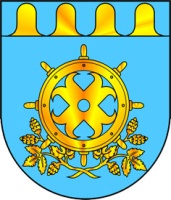 ЗВЕНИГОВСКИЙ МУНИЦИПАЛЬНЫЙ РАЙОНЖЫН ГЛАВАГЛАВАЗВЕНИГОВСКОГО МУНИЦИПАЛЬНОГО РАЙОНА